2016年度埼玉県トライアスロン連合スイム練習会（狭山会場）募集要項下記の通り、「スポーツクラブＩ－ＦＡ」殿より「プール貸し切り利用」のご了解を頂きました。トライアスロン一般愛好家のみなさん向けの練習会です。多くのみなさんのご参加お待ち致しております。1．主催　埼玉県トライアスロン連合(STU)2．趣旨　スイムの競技力を向上するためのトレーニングを行う。また、埼玉県トライアスロン連合会員間の情報交換、親睦の場とする。3．日時と会場　2016年9月11日（日）、10月1日（土）、11月6日（日）、12月17日（土）、2017年1月8日（日）、2月5日（日）、3月5日（日）　いずれの日も　6:00~6：15受付／6：30～8：30練習　スポーツクラブI-FA　埼玉県狭山市水野506-1　TEL：04-2956-0093　西武池袋線入曽駅徒歩3分http://www.i-fa.net4．参加資格・定員　中学生以上のトライアスロン愛好者もしくはこれからトライアスロンを始めたいと考えている方。各回20名程度。5．参加費　500円／回・人(当日徴収。傷害保険代含む）但し、STU2016年度会員以外は1000円／回・人6．申込方法：次頁申込書に必要事項を記入し、FAX、メール、郵送で下記までお送りください。　　　〒359-1112　埼玉県所沢市泉町906-35　埼玉県トライアスロン連合　事務局　加藤宛
　　　　　　　　ＦＡＸ：04-2926-1831   携帯：090-7216-3528　　　　　　　　pi7m-ktu@asahi-net.or.jp　　7．　申込締切は各回1週間前。但し、空きがあれば可能な限りお受けいたします。8．練習会内容
　①全4コース貸し切り利用。レベル別に参加者・講師相談によるメニュー実施が基本。　②初心者向けコースを設け、スイムコーチ経験者他STUスタッフが指導予定。9．講師(予定)とプロフィール　木下顕啓さん　　高校時代３年間水泳部で、2006年にさいたま市消防局へ就職しました。
　最初は遊びで始めたのですが、気付けばもっとトライアスロンの事が知りたくなり、2010年にプロトライアスロンコーチの青山剛コーチの元で本格的に指導を受け始めました。
　2014年にトライアスロン指導員の資格を取得しました。自分を実験台として、『仕事をしながらのトレーニング』を研究しながら選手を続けています。10.その他　①ウエットスーツ着用可。但し、ワセリン等水質悪化の原因になるものの利用は不可 　②ロッカー、シャワー利用可(無料)  ③駐車場利用可(無料。但し、退館後10分以内に駐車場退出願います。)　④自転車でのご来場も可能ですが、当施設指定の駐輪場所にお停めください。(チェーン錠等必ずご持参ください。盗難等の責任は負いかねます。)11．当日の緊急連絡先　　加藤携帯：090-7216-352812．問い合わせ先　埼玉県トライアスロン連合（STU）事務局　加藤　埼玉県所沢市泉町906-35電話：090-7216-3528  FAX：04-2926-1831　メール：pi7m-ktu@asahi-net.or.jp
HP：http://www.stu-triathlon.com/
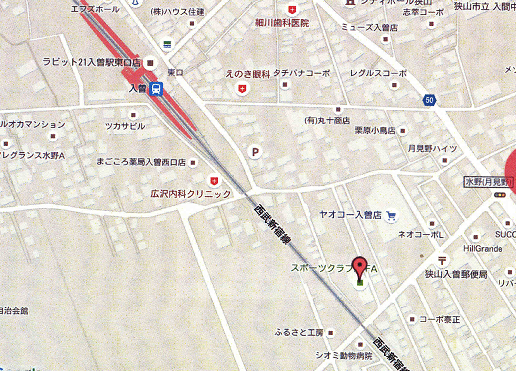 

－　埼玉県トライアスロン連合　スイム練習会(狭山会場)　参加申込書　－　　　　　誓　　　約　　　書
私及び私の保護者は、
１．参加申込書に記載した事項について真実かつ正確であること。
２．本誓約書の内容を含む大会の内容を理解したこと。
３．開催中における事故等については、一切自己の責任とし主催者に迷惑をかけないこと。
４．私の肖像・氏名・住所(市区町村のみ)・年齢等が、主催者が発行する広報物全般および報道・情報メディアにおいて使用されること。
以上のことについて承諾したことを誓い、下記に必要事項を明記し署名します。　平成　　　年　　　月　　　日  （ふりがな）参加者氏名性別男　　・　　女男　　・　　女（ふりがな）参加者氏名性別男　　・　　女男　　・　　女生年月日西暦　　　　　年　　月　　日生西暦　　　　　年　　月　　日生西暦　　　　　年　　月　　日生当日年齢当日年齢歳住　　所（〒　　　　　－　　　　　　）（〒　　　　　－　　　　　　）（〒　　　　　－　　　　　　）（〒　　　　　－　　　　　　）（〒　　　　　－　　　　　　）（〒　　　　　－　　　　　　）STU登録番号３１１－　　　　　　　　　　　(必須ではありません)３１１－　　　　　　　　　　　(必須ではありません)３１１－　　　　　　　　　　　(必須ではありません)３１１－　　　　　　　　　　　(必須ではありません)３１１－　　　　　　　　　　　(必須ではありません)３１１－　　　　　　　　　　　(必須ではありません)電話番号（　　　　　－　　　　　－　　　　　）携帯番号（　　　　　－　　　　　－　　　　　）（　　　　　－　　　　　－　　　　　）（　　　　　－　　　　　－　　　　　）（　　　　　－　　　　　－　　　　　）希望日程にレを付けてください。□第１回練習会　(9/11)　 　□第２回練習会　(10/1)□第３回練習会　(11/6)　 　□第４回練習会　(12/17)□第５回練習会　(1/8)　 　 □第６回練習会　(2/5)□第７回練習会　(3/5)□およそのスイムタイムをお書きください(コース分けの為)  400m、750m、1500m、3000m、(      )m      (     )分(     )秒ぐらい□第１回練習会　(9/11)　 　□第２回練習会　(10/1)□第３回練習会　(11/6)　 　□第４回練習会　(12/17)□第５回練習会　(1/8)　 　 □第６回練習会　(2/5)□第７回練習会　(3/5)□およそのスイムタイムをお書きください(コース分けの為)  400m、750m、1500m、3000m、(      )m      (     )分(     )秒ぐらい□第１回練習会　(9/11)　 　□第２回練習会　(10/1)□第３回練習会　(11/6)　 　□第４回練習会　(12/17)□第５回練習会　(1/8)　 　 □第６回練習会　(2/5)□第７回練習会　(3/5)□およそのスイムタイムをお書きください(コース分けの為)  400m、750m、1500m、3000m、(      )m      (     )分(     )秒ぐらい□第１回練習会　(9/11)　 　□第２回練習会　(10/1)□第３回練習会　(11/6)　 　□第４回練習会　(12/17)□第５回練習会　(1/8)　 　 □第６回練習会　(2/5)□第７回練習会　(3/5)□およそのスイムタイムをお書きください(コース分けの為)  400m、750m、1500m、3000m、(      )m      (     )分(     )秒ぐらい□第１回練習会　(9/11)　 　□第２回練習会　(10/1)□第３回練習会　(11/6)　 　□第４回練習会　(12/17)□第５回練習会　(1/8)　 　 □第６回練習会　(2/5)□第７回練習会　(3/5)□およそのスイムタイムをお書きください(コース分けの為)  400m、750m、1500m、3000m、(      )m      (     )分(     )秒ぐらい□第１回練習会　(9/11)　 　□第２回練習会　(10/1)□第３回練習会　(11/6)　 　□第４回練習会　(12/17)□第５回練習会　(1/8)　 　 □第６回練習会　(2/5)□第７回練習会　(3/5)□およそのスイムタイムをお書きください(コース分けの為)  400m、750m、1500m、3000m、(      )m      (     )分(     )秒ぐらい